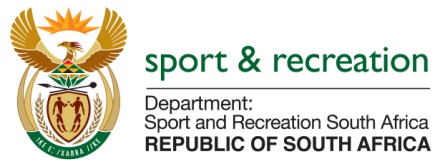 PARLIMENTARY QUESTION FOR THE MINISTERQUESTION NUMBER 12101210.	Mr M S Malatsi (DA) to ask the Minister of Sport and Recreation:What total amount in rands will be paid to each member of the (a) men’s, (b) women’s and (c) under 23 national soccer teams as daily allowances and/or stipends for the duration of their stay in camp during their preparations for the qualifying matches for the 2016 Rio Olympics?					NW1350EREPLYAwaiting information from SAFA.the information is not readily available. 